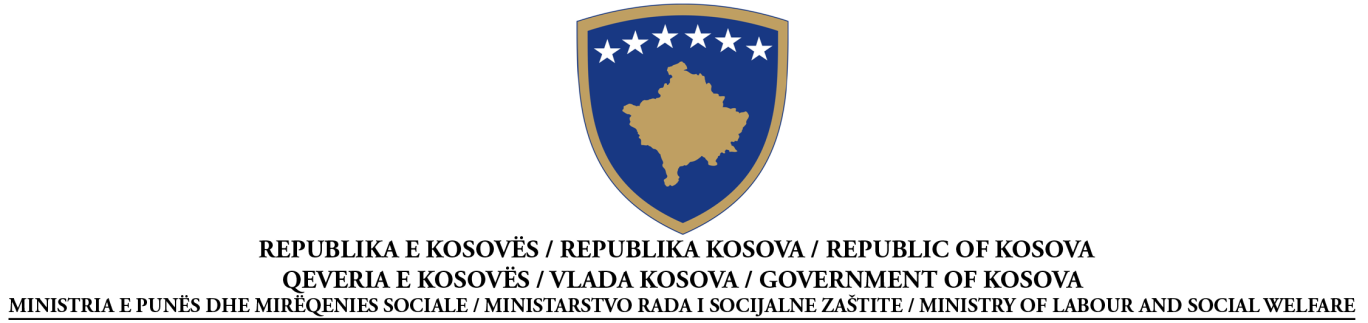 NJOFTIM PËR KONTRATË PUBLIKE KORNIZËFURNIZIM RISHPALLJESipas Nenit 40 të Ligjit Nr. 04/L-042 të Prokurimit Publik në Kosovë Data e përgatitjes së njoftimit: 23.04.2015 Ky njoftim është përgatitur në GJUHËT:NENI I: AUTORITETI KONTRAKTUESI.1) EMRI DHE ADRESA E AUTORITETIT KONTRAKTUES (AK)Autoriteti kontraktues kryen blerje në emër të autoriteteve të tjera kontraktuese     Nëse po, specifiko identitetin e të gjithë Autoriteteve Kontraktuese që kanë të drejtë të bëjnë porosi nën termet e kontratës ose referoju një Aneksi. NENI II: LËNDA E KONTRATËSII.1) PËRSHKRIMIII.2) SASIA APO FUSHËVEPRIMI I KONTRATËSII.3) KOHËZGJATJA E KONTRATËS APO AFATET KOHORE PËR PËRFUNDIMNENI III: INFORMACIONET LIGJORE, EKONOMIKE, FINANCIARE DHE TEKNIKEIII.1) KUSHTET NË LIDHJE ME KONTRATËNIII.2) KUSHTET PËR PJESËMARRJEIII.3) KUSHTET SPECIFIKE PËR KONTRATAT E SHËRBIMEVENENI IV: PROCEDURAIV.1) LLOJI I PROCEDURËSIV.2) KRITERET E DHËNIES  IV.3) INFORMACIONET ADMINISTRATIVENENI V: INFORMACIONET PLOTËSUESEV.1) ANKESATV.1.1) ADRESA E ORGANIT SHQYRTUES TË PROKURIMIT (OSHP)V.2) INFORMACIONET SHTESËNr i Prokurimit20915 004111ShqipSerbishtAnglishtEmri zyrtar:                                 Ministria e Punes dhe Mirqenies SocilaeEmri zyrtar:                                 Ministria e Punes dhe Mirqenies SocilaeEmri zyrtar:                                 Ministria e Punes dhe Mirqenies SocilaeAdresa Postare: 10.000 Prishtinë, Republika e KosovësAdresa Postare: 10.000 Prishtinë, Republika e KosovësAdresa Postare: 10.000 Prishtinë, Republika e KosovësQyteti:  PrishtinëKodi postar: 10000 Vendi: Republika e KosovësPersoni kontaktues: Feti Ibishi, Azemine RecicaPersoni kontaktues: Feti Ibishi, Azemine RecicaTelefoni: 038 200 26 031Email: Azemine.recica@rks-gov.netEmail: Azemine.recica@rks-gov.netAdresa e Internetit (nëse aplikohet):Adresa e Internetit (nëse aplikohet):www.mpms-ks.orgPoJoII.1.1) Titulli i kontratës i dhënë nga autoriteti kontraktues: LLOT-1, “Furnizim me material shpenzues për zyre "II.1.1) Titulli i kontratës i dhënë nga autoriteti kontraktues: LLOT-1, “Furnizim me material shpenzues për zyre "II.1.1) Titulli i kontratës i dhënë nga autoriteti kontraktues: LLOT-1, “Furnizim me material shpenzues për zyre "II.1.2)  Lloji i kontratës dhe lokacioni i punëve,  vendi i dorëzimit apo realizimitFurnizimeII.1.2)  Lloji i kontratës dhe lokacioni i punëve,  vendi i dorëzimit apo realizimitFurnizimeII.1.2)  Lloji i kontratës dhe lokacioni i punëve,  vendi i dorëzimit apo realizimitFurnizime   Punë        Furnizime    Shërbime Ekzekutim Plani dhe ekzekutimi Realizimi, në çfarëdo mënyre, të punës, përgjegjës me kërkesa Blerja Qira financiare (lizing) Qira Blerje me këste Një kombinim i këtyreVendi apo vendndodhja kryesore e  punëve______________________________________________Vendi kryesor i dorëzimitSipas porosive ne te gjitha qendrat e MPMS Vendi kryesor i realizimit______________________________________________II.1.3) Njoftimi përfshinëNjë kontratë publikeKrijimin e kontratës publike kornizëII.1.3) Njoftimi përfshinëNjë kontratë publikeKrijimin e kontratës publike kornizëII.1.3) Njoftimi përfshinëNjë kontratë publikeKrijimin e kontratës publike kornizëII.1.4) Informacionet e marrëveshjes kornizë (nëse aplikohet):Kontrate publike  kornizë me një operator Kontrate publike kornizë me disa operator      Ekzekutimi i kontratës:Thirrje/PorosiKontrata ndihmëse/Mini-konkurencëKohëzgjatja e kontratës publike kornizë: Kjo kontratë publike kornizë nuk do të ketë kohëzgjatje më shumë se 12 muaj.II.1.4) Informacionet e marrëveshjes kornizë (nëse aplikohet):Kontrate publike  kornizë me një operator Kontrate publike kornizë me disa operator      Ekzekutimi i kontratës:Thirrje/PorosiKontrata ndihmëse/Mini-konkurencëKohëzgjatja e kontratës publike kornizë: Kjo kontratë publike kornizë nuk do të ketë kohëzgjatje më shumë se 12 muaj.II.1.4) Informacionet e marrëveshjes kornizë (nëse aplikohet):Kontrate publike  kornizë me një operator Kontrate publike kornizë me disa operator      Ekzekutimi i kontratës:Thirrje/PorosiKontrata ndihmëse/Mini-konkurencëKohëzgjatja e kontratës publike kornizë: Kjo kontratë publike kornizë nuk do të ketë kohëzgjatje më shumë se 12 muaj.II.1.5) Përshkrim i shkurtër i lëndës së kontratësLënda e kontratës është “Furnizim me material shpenzues për zyre", sipas kërkesave teknike të Specifikimin Teknik të dosjes se këtij tenderi (për më gjerë referoju Aneksit 1 të Dosjes se këtij Tenderi). II.1.5) Përshkrim i shkurtër i lëndës së kontratësLënda e kontratës është “Furnizim me material shpenzues për zyre", sipas kërkesave teknike të Specifikimin Teknik të dosjes se këtij tenderi (për më gjerë referoju Aneksit 1 të Dosjes se këtij Tenderi). II.1.5) Përshkrim i shkurtër i lëndës së kontratësLënda e kontratës është “Furnizim me material shpenzues për zyre", sipas kërkesave teknike të Specifikimin Teknik të dosjes se këtij tenderi (për më gjerë referoju Aneksit 1 të Dosjes se këtij Tenderi). II.1.6) Klasifikimi i Fjalorit të Përgjithshëm të Prokurimit (FPP): 21000000-3II.1.6) Klasifikimi i Fjalorit të Përgjithshëm të Prokurimit (FPP): 21000000-3II.1.6) Klasifikimi i Fjalorit të Përgjithshëm të Prokurimit (FPP): 21000000-3II.1.7) Variantet pranohenII.1.7) Variantet pranohenII.1.7) Variantet pranohenII.1.8) Ndarja në PjesëNëse  po, tenderët duhet të dorëzohen për (shënoni vetëm një kuti)  vetëm një pjesë                         një a ma shumë pjesë                       II.1.8) Ndarja në PjesëNëse  po, tenderët duhet të dorëzohen për (shënoni vetëm një kuti)  vetëm një pjesë                         një a ma shumë pjesë                       II.1.8) Ndarja në PjesëNëse  po, tenderët duhet të dorëzohen për (shënoni vetëm një kuti)  vetëm një pjesë                         një a ma shumë pjesë                       II.1.9) Informacione lidhur me pjesët (nëse aplikohen)II.1.9) Informacione lidhur me pjesët (nëse aplikohen)II.1.9) Informacione lidhur me pjesët (nëse aplikohen)Sasia apo fushëveprimi i përgjithshëm Kontrata është korniz dhe ka disa lloje  të artikujve psh furnizim me material zyrtare, përafërsisht ka 140 artikuj siq jane: letër, kuverta, fasiklla, lapsa, shpuse, municion, notesa, korektor, heft makinë, binder klips, etje.Kohëzgjatja në muaj 12 muaj apo 1 vit  nga dhënia e kontratës. III.1.1) Siguria e kërkuar e ekzekutimitNëse po,  Në rast se u jepet kontrata juve, para se ta nënshkruani kontratën, ju duhet të depozitoni një siguri të ekzekutimit në vlerë prej 10% të vlerës së kontratës për një periudhë të vlefshmërisë prej 25  muajve. III.1.2) Forma ligjore që do të merret përmes grupit të operatorëve ekonomik të cilëve do t`u jepet kontrata (nëse aplikohet):një deklaratë e qartë ku të gjithë anëtarët e grupit janë bashkërisht dhe individualisht përgjegjës për përmbajtjen e grupit të tenderit dhe, në rast se grupit i epet kontrata, për ekzekutimin e kontratës; Listennjë deklaratë të nënshkruar nga secili nga anëtarët, duke           konfirmuar pjesëmarrjen e tyre në grup dhe se ata nuk janë duke marrë pjesë në mënyre individuale dhe/apo në ndonjë grup tjetër që marrin pjesë në procedurën e njëjtën të prokurimit;  një deklaratë të nënshkruar nga të gjithë anëtarët e grupit të cilët  autorizojnë partnerin kryesor për të vepruar në emër të grupit; dheTë gjitha anëtarët e grupit të tillë duhet të jenë të përshtatshëm dhe do të sigurojnë dëshminë mbi përshtatshmërinë e tyre, siç është përmendur në paragrafin  6.4 te Fleta e te Dhënave te Tenderit  (FDT).III.1.3) Kushtet e tjera të veçanta me të cilat ka të bëjë ekzekutimi i kontratësNëse po, Në përputhje me Nenin 95 të LPP Qeveria e Republikës së Kosovës ka aprovuar listen e mallrave  me përdorim të përbashkët dhe kjo listë është miratuar me Udhëzim administrativ nr 02/2015, andaj duke u bazuar në këtë Udhëzim  nese AQP  nënshkruan kontratë për furnizim me material zyrtar sipas këtij udhëzimi, ne si AK  me paralajmërim  dy muaj   më parë do e ndërprejm kontratën.III.2.1)  Kërkesat e përshtatshmërisë:Kërkesa 1. Operatori Ekonomik duhet të përmbushë kërkesat e specifikuara në nenin 65 të Ligjittë Prokurimit Publik (LPP), Ligji nr 04 \ L-42. LPP mund të shkarkohet nga http://krpp.rksgov.net. Dëshmia e kërkuar dokumentare:Evidenca1. Një deklarata e shkruar nën Betim, e nënshkruar nga tenderuesi duke përdorurformën e përcaktuar ne dosjen e tenderit.Dëshmitë lidhur me kërkesat e pranueshmërise do të kërkohen nga tenderuesi të cilit autoriteti kontraktues ka ndër mend që t’ia jap kontratën. Këto dokumente duhet të dorëzohen nga tenderuesi para dhënies së kontratës. Në rast të dështimit të dorëzimit te këtij dokumenti, tenderi në fjalë do të refuzohet.Evidenca nga fituesi i tenderitDokumentet te cilat do te kërkohen si dëshmi për përmbushje te kërkesave te pranueshmërise para shpërblimit te kontratës janë me se vijon:Për situatën referuar nenit 65, paragrafi 3, nen-paragrafi 3.1, 3.3, 3.4, 3.5 dhe 3.6 dh  paragrafi 4, nen-paragrafi 4.1, 4.2, dhe 4.4, vërtetim i lëshuar nga gjykata kompetente apo autoritetet administrative të vendit të themelimit të tenderuesit.Vërtetimi i lëshuar nga Administrata Tatimore e vendit të themelimit të operatorit ekonomik, se operatori ekonomik në fjalë nuk është delikuent (shkelës) në pagesën e tatimeve së paku deri në tremujorin e fundit të vitit para datës së publikimit të Njoftimit të Kontratës.Në lidhje me dispozitat e tjera të përcaktuara në Nenin 65 si dhe në rastin kur lëshimi i dokumenteve dhe certifikatave që referohen më lart është i pamundshëm për arsye objektive, apo kur dokumentet nuk mbulojnë të gjitha rastet për të cilat është nxjerrë dëshmia, një deklaratë nën betim nga tenderuesi mund të pranohet si dëshmi e mjaftueshme.III.2.2) Përshtatshmëria profesionale:Kërkesa 1. Regjistrimi si operator ekonomik në regjistrin profesional, komercial dhe/apo regjistrine ndërmarrjeve në vendin e juaj të themelimit;Kërkesa 2. Regjistrimi i TVSH; Kërkesa 3. Regjistrimi i Numrit FiskalDëshmia e kërkuar dokumentare:Evidenca 1. Një dokument i lëshuar nga autoriteti përkatës publik në vendin e themelimit tëoperatorit ekonomik me të cilin evidentohet regjistrimi i operatorit ekonomik në atë vend (Kopja ecertifikatës së biznesit);Evidenca 2. Kopja e certifikatës se TVSH-se;Evidenca 3. Kopja e certifikatës se numrit fiskal. III.2.3) Kapaciteti ekonomik dhe financiar: N/A III.2.4) Kapaciteti teknik dhe profesional Kapaciteti teknik dhe profesional :Operatori Ekonomik duhet të ofrojë dëshmi se ka përfunduar me sukses së paku 2(dy) kontrata të natyres së njëjtë në 3 (tri) vitet e fundit.Dëshmia e kërkuar dokumentare:Operatori Ekonomik duhet të plotësoj një listë të furnizimeve në 3 (tri) vitet e fundit, duke saktësuar:produktet e përfshira, shumën e kontratës, datën dhe pranuesit.III.3.1)Ekzekutimi i shërbimeve i rezervuar për një profesion të caktuarNëse po, referenca për ligjin, rregulloren apo dispozitën administrative përkatëseIII.3.2 Personat ligjor duhet të tregojnë emrat e kualifikimeve profesionale të personelit përgjegjës për ekzekutimin e shërbimeveIV.1.1) Lloji i procedurësIV.1.1) Lloji i procedurës  E hapur  E kufizuar  E negociuarArsyetimi për zgjedhjen e procedurës së negociuar   Tenderi i pergjegjeshem me qmim më të ulët.IV.3.1) Publikimet paraprake në lidhje me kontratën e njëjtëNëse po,Njoftim paraprak: po  18.02.2015Publikime tjera: N/A IV.3.2) Kushtet për marrjen e dosjes së tenderitAfati i fundit për pranimin e kërkesave për dosjen e tenderit data: 18.05.2015 koha 12:00 Dokumentet me pagesë  Nëse po, çmimi _____________________Kushtet dhe metoda e pagesës: ____________________________________________________IV.3.3) Afati i fundit për pranim të tenderëve data 18.05.2015    koha 14:00   vendi Zyra e Prokurimit – MPMSIV.3.4) Afati kohor për dorëzimin e tenderëve është shkurtuar: po                 joNëse po, jep arsyetim  Duke ditur se  kontrata  aktuale  skadon  që nga data  29.04.2015,  dhe asaj se ky tender ka qen i hapur 40 ditë ,dhe faktit se  për Llotin 2 kemi bërë njoftimin per dhanje kontrate, konsiderojm se afati prej 24 ditë mjafton, edhe pse asnjera nga ofertat e pranuar heren e parë nuk e ka tejkalur vleren  e kontrates  me vlerë të mesme.IV.3.5) A është e nevojshme siguria e tenderit:Nëse po, Vlera e sigurisë së tenderit është: Llot-1  4,000.00 Euro,  ndërsa Vlefshmëria e sigurisë së tenderit në ditë 120 ditë apo 4 muaj, nga data finale për dorëzim të tenderëve.IV.3.6) Periudha e vlefshmërisë së tenderit: 90 ditë apo 3 muaj, nga data finale për dorëzim të tenderëveIV.3.7) Takimi për hapjen e tenderëve:data   18.05.2015  koha 14:30  vendi Zyra e Prokurimit –MPMSÇdo palë e interesuar mund të bëjë ankesë tek Organi Shqyrtues i Prokurimit, në bazë të dispozitave të Pjesës IX të Ligjit Nr. 04/L-042, Ligji për  Prokurimin Publik në Kosovë.Emri zyrtar: Organi Shqyrtues i ProkurimitEmri zyrtar: Organi Shqyrtues i ProkurimitEmri zyrtar: Organi Shqyrtues i ProkurimitAdresa e OSHP:  Rruga "Garibaldi", Pranë ndërtesës së Fakultetit te ArteveAdresa e OSHP:  Rruga "Garibaldi", Pranë ndërtesës së Fakultetit te ArteveAdresa e OSHP:  Rruga "Garibaldi", Pranë ndërtesës së Fakultetit te ArteveQyteti: PrishtinëQyteti: PrishtinëKodi postar: 10000, Republika e KosovësAdresa elektronike (nëse aplikohet): www.oshp-ks.infoAdresa elektronike (nëse aplikohet): www.oshp-ks.infoAdresa elektronike (nëse aplikohet): www.oshp-ks.infoPersoni kontaktues: Ardian BehraE-mail: oshp@ks-gov.net E-mail: oshp@ks-gov.net Telefoni: + 381 38 213 378Faksi: + 381 38 213 378Faksi: + 381 38 213 378 Shënim: operatorët ekonomik do të kenë të drejtë të dorëzojnë tenderin, kërkesën për pjesëmarrje dhe dokumentet e tjera të nevojshme apo dosjet të cilat u lejohen gjatë kryerjes së një aktiviteti të prokurimit në gjuhën Shqipe, Serbe dhe Angleze. Shto informacione tjera: